Kingdom Supplies - UK Charity Number 115698020 Priory Close, Pilgrims Hatch, Brentwood, Essex CM15 9PZI’ve chosen to support Living Waters Village or Ronny Heyboer via:Consent FormDo you consent to Kingdom Supplies storing and processing your data for the purposes of handling your donations in accordance with your wishes, and contacting you in regard to donations you have made?  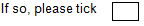 Kingdom Supplies would also like to contact you regarding new appeals and general information about Kingdom Supplies and the work of Living Waters Village.  Do you give consent for Kingdom Supplies to contact you via         any contact details it holds for you?    Further, Kingdom Supplies would like to pass your information and details of your donations on to Living Waters Village/Ronny Heyboer who will process your data in Indonesia and Malaysia.  Living Waters Village/Ronny Heyboer will hold your data and contact you for the purpose of updating you about the work at Living Waters Village and news on your sponsor child(ren).  Do you consent to Kingdom Supplies passing your details on to Living Waters Village/Ronny Heyboer for these purposes?  You can withdraw your consent at any time by emailing us (see email address below).Enclosed is a copy of our Privacy Notice.Contact us: Tel. (+44)(0)1277 887396  E-mail: admin@kingdomsupplies.co.uk                                                        Title Title Title First name or initial(s)First name or initial(s)First name or initial(s)First name or initial(s)First name or initial(s)Surname Surname Home address Home address Post TownPostcodePostcodeEmail addressPhone numberPhone numberPurpose of GiftChild sponsorship / General Fund / Medical supplies / Other (please state)Child sponsorship / General Fund / Medical supplies / Other (please state)Child sponsorship / General Fund / Medical supplies / Other (please state)Child sponsorship / General Fund / Medical supplies / Other (please state)Child sponsorship / General Fund / Medical supplies / Other (please state)Child sponsorship / General Fund / Medical supplies / Other (please state)Child sponsorship / General Fund / Medical supplies / Other (please state)Name of Sponsor child ID Number of Sponsor ChildID Number of Sponsor ChildMonthly Direct Debit through Stewardship  Standing Order to Kingdom SuppliesCheque via Kingdom SuppliesSignature:Date: